Меры предосторожности при гололёде.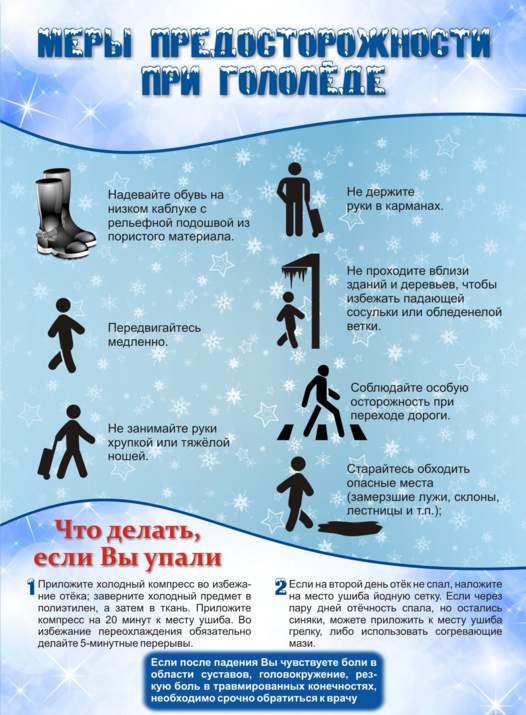 